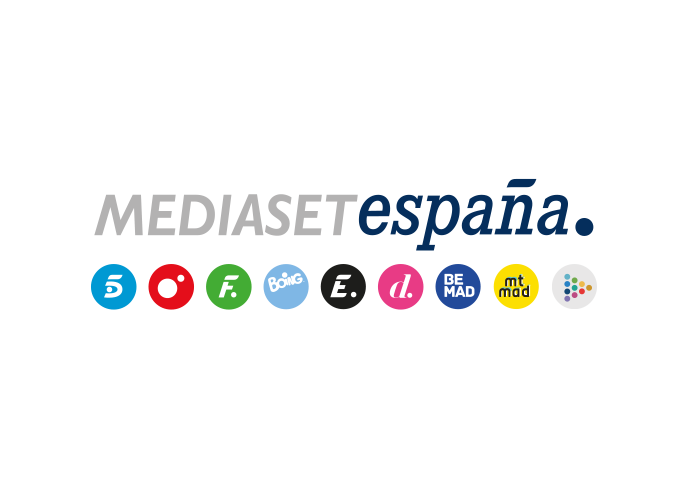 Madrid, 20 de octubre de 2021El papel clave de la audiencia en el poder del intercambio y la expulsión de Adara o Lucía, en ‘Secret Story. La casa de los secretos’Nueva gala del concurso, este jueves desde las 20:00 horas en Telecinco.Los seguidores de ‘Secret Story. La casa de los secretos’ desempeñarán un papel clave en el uso del poder del intercambio sobre la lista de nominados, en la nueva gala del concurso que Jorge Javier Vázquez conducirá este jueves 21 de octubre desde las 20:00 horas en Telecinco y cuya emisión continuará desde las 22:00 horas, tras Informativos Telecinco.La audiencia tendrá la opción de sacar con sus votos a uno de los nominados de la lista y su lugar lo ocupará quien elija el concursante que descuelgue primero el teléfono, que volverá a entrar en juego en la casa de los secretos.Homenaje a Raffaella CarràAdemás, será la noche de la expulsión de Adara o Lucía. Tras la salvación de Isabel por decisión de los espectadores, una de las dos dirá adiós a su participación en el reality, aunque previamente podrán ver y valorar imágenes de su convivencia. Tras la expulsión, la elegida podrá despedirse de algunos de los concursantes.Como parte de la prueba semanal, en la que está teniendo lugar un recorrido musical a través de diferentes décadas, los concursantes rendirán homenaje a Raffaella Carrà con una actuación en directo. Y precisamente con la música guardará un importante vínculo esta semana el juego de la inmunidad: los concursantes tratarán de lograrla participando en una versión especial del juego de la silla.